Committee of the Whole Room 1340 Coleman A. Young Municipal Center (313) 224-3443 Detroit, MI 48226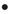 CHAIRPERSON - COUNCIL PRESIDENT		         TUESDAY, JANUARY 7, 2020BRENDA JONES					_____ A.	12:30 P.M. – CLOSED SESSION – RE:   For the purpose of conducting hearings related to the Legal Representation and Indemnification in lawsuit of Alaa Saade v. City of Detroit, Civil Action Case No. 19-11440 for EMS Captain Earl T. Goodman. (Earl T. Goodman and Counsel; City Council Legislative Policy Division; and City of Detroit Fire and Law Departments)_____ B.	1:00 P.M. – CLOSED SESSION – RE:  For the purpose of conducting hearings related to the Legal Representation and Indemnification in lawsuit of Alaa Saade v. City of Detroit, Civil Action Case No. 19-11440 for Chief Superintendent Sean Larkins.  (Sean Larkins and Counsel; City Council Legislative Policy Division; and City of Detroit Fire and Law Departments) 